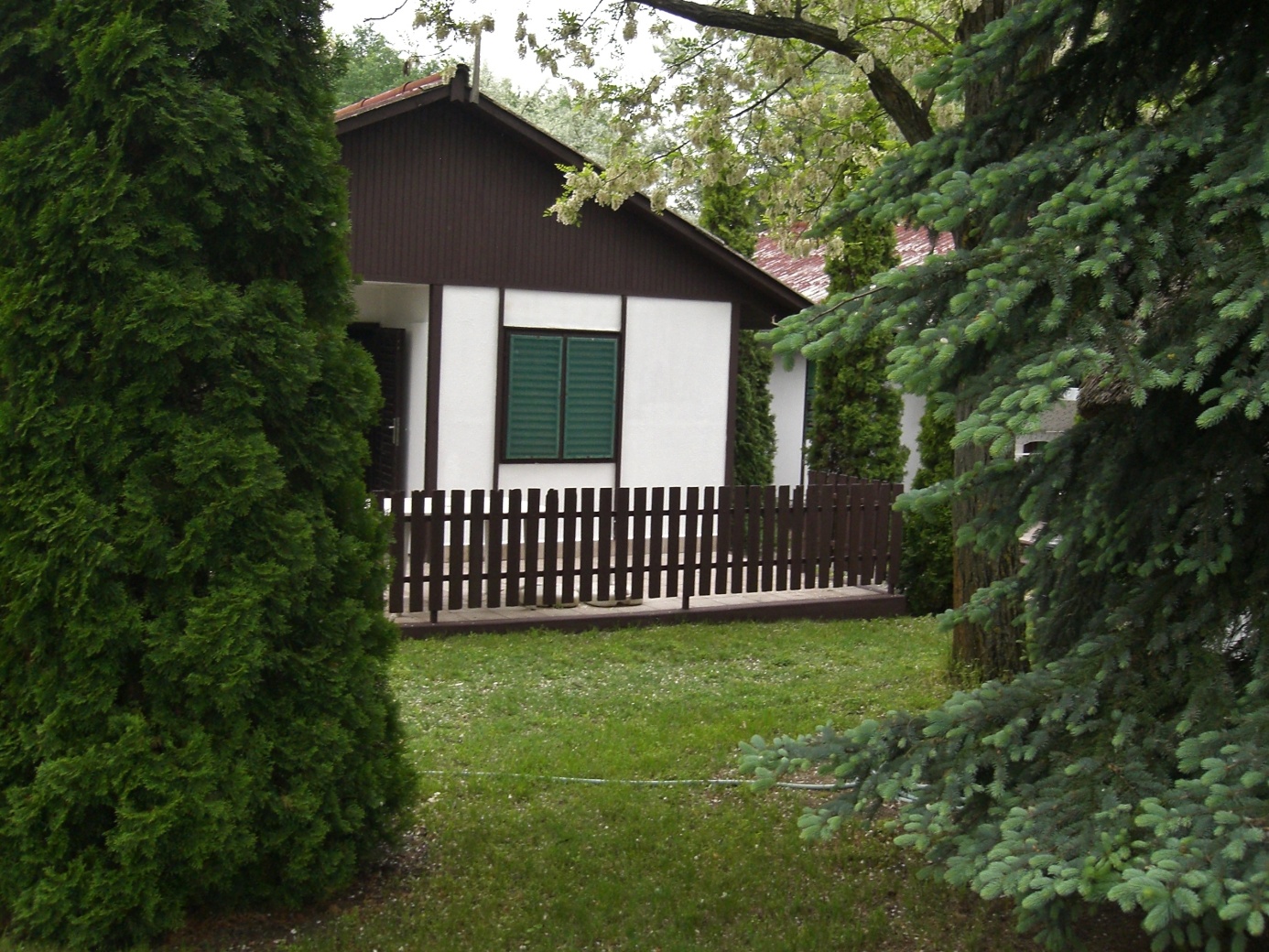 Budapest Főváros Főpolgármesteri Hivatal ésa Mozaik Gazdasági Szervezet

 Budapest Főváros Önkormányzata által támogatott 
táborozási lehetőséget hirdetSzabadszállásraalkotói, színjátszó, sport vagy diák-önkormányzati 
közösségek számára 2017. június 16 – 2017. augusztus 31. közöttSzabadszállás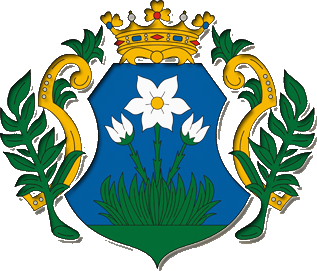 A mintegy 802 négyzetkilométernyi terület három kistájhoz tartozik: a Duna-völgye természeti táján belül elterülő Solti síkhoz (lapályhoz), 
a Szikes Pusztához és a Turjános Kiskunsági Homokhátsághoz. 
A területen található a Kiskunsági Nemzeti Park, ahol a szikes pusztákon, szikes tavakban, édesvízi lápokban, mocsarakban számos ritkaság él.A térség huzamosan belvíz sújtotta, mély fekvésű területei a haltenyésztést, illetve a pihenést, kikapcsolódást célzó horgásztavak kialakítására adtak lehetőséget. A település természeti kincseként az értékes ivóvíz bázisa mellett megemlíthető a 600-650 méter mélységben húzódó és fellelhető 35-60 fokos vasszulfidos geotermikus hévíz készlet (Kunszentmiklós, Szabadszállás és Kunadacs területén). 
A hévíz forrás gazdasági kiaknázása, felhasználása az elkövetkezendő esztendők tervezési és megvalósítási programja lehet.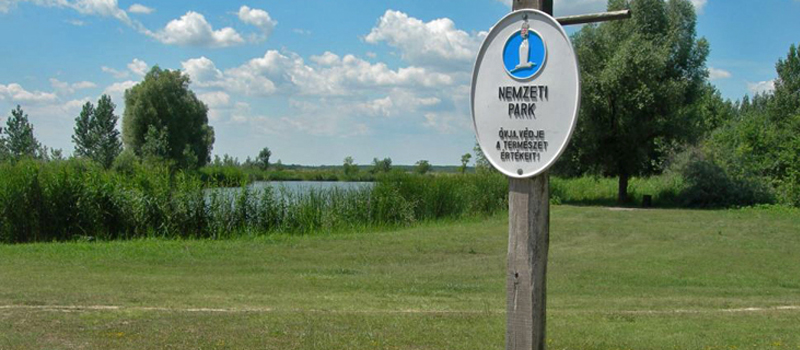 Táborhely leírásaSzabadszállástól mintegy 5 km-re, erdős területen található a hatalmas, gondozott parkban lévő tábor. Két négyszobás, házanként nyolc személyes, emeletes ágyakkal felszerelt, terasszal és nappali szobával bíró faház áll rendelkezésre. Különálló kőépületben található 
a vizesblokk (mosdók, WC-k, zuhanyzók) amit kerti tusoló egészít ki. Két műemlék jellegű nádfedeles parasztház is áll a kertben. A kisebbik nyári konyhaként funkcionál, a nagyobb ház 3 helyiséges, itt lehet megoldani az étkezést vagy használható közös programok lebonyolítására. 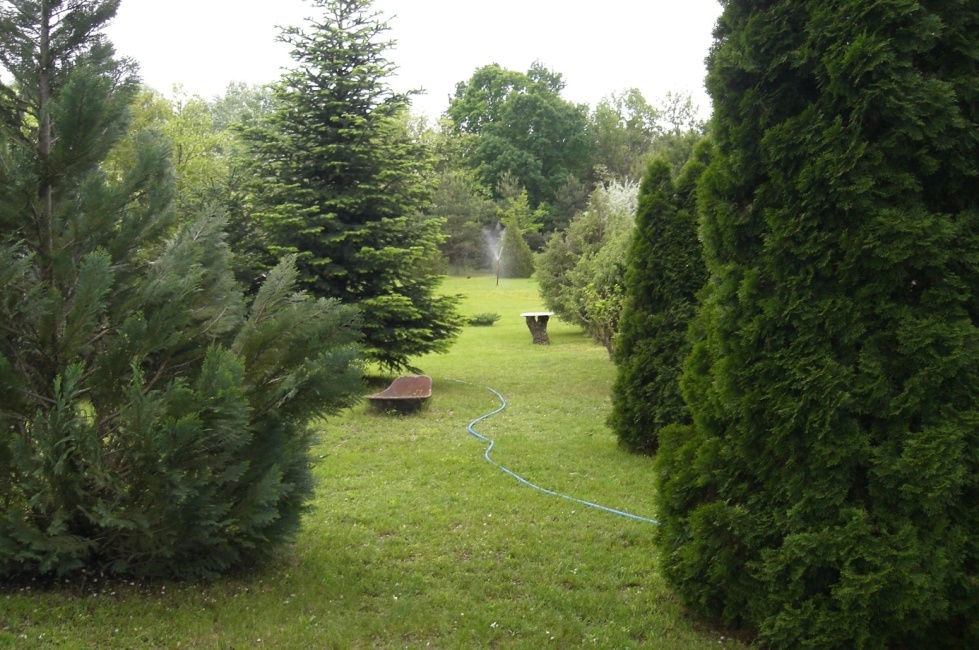 A kertben kiépített bográcshely, szalonnasütésre alkalmas tűzrakó-hely is van.A településtől való jelentős távolság miatt a Fővárosi Önkormányzat biztosít a tábor számára egy személygépkocsit beszerzésekhez és szükség esetére. Feltétel, hogy a táboroztató pedagógusok valamelyike rendelkezzen érvényes gépjárművezetői jogosítvánnyal és vezetői gyakorlattal! A táborhely területén a bizonytalan térerő miatt a mobiltelefonok használata korlátozott.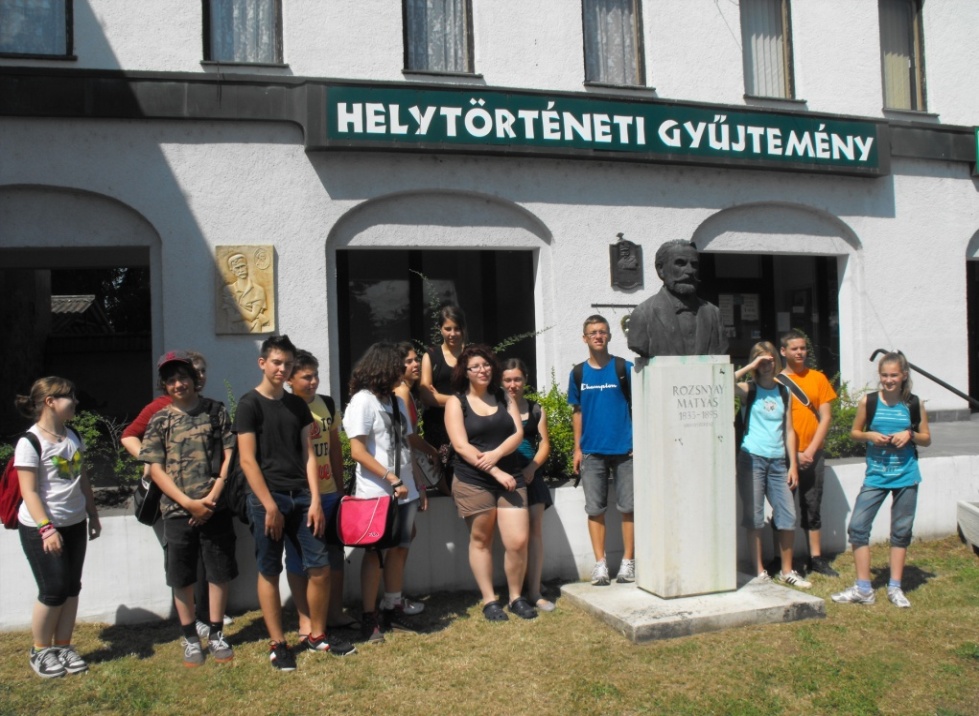 Táborhely sajátosságaA táborozók önellátóak, maguknak kell gondoskodni az étkezésről. 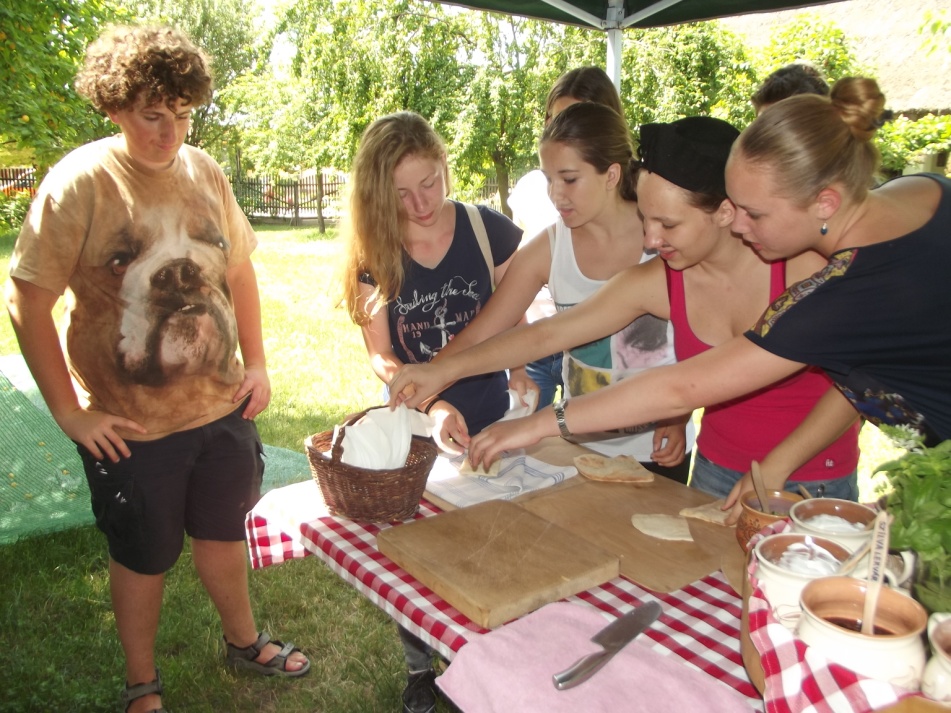 Az élelmiszer beszerzését önállóan kell megoldani a táborozás alatt. A főzéshez palackos gáztűzhely, edények, bogrács, az étkezéshez tányérok, poharak, evőeszközök rendelkezésre állnak.Amennyiben a csoport hoz magával külön az étkeztetéssel foglalkozó segítőt, elhelyezésére a férőhelyek függvényében a házakban vagy  sátorban a kertben van lehetőség. (Sátorról a táborozóknak kell gondoskodni!) 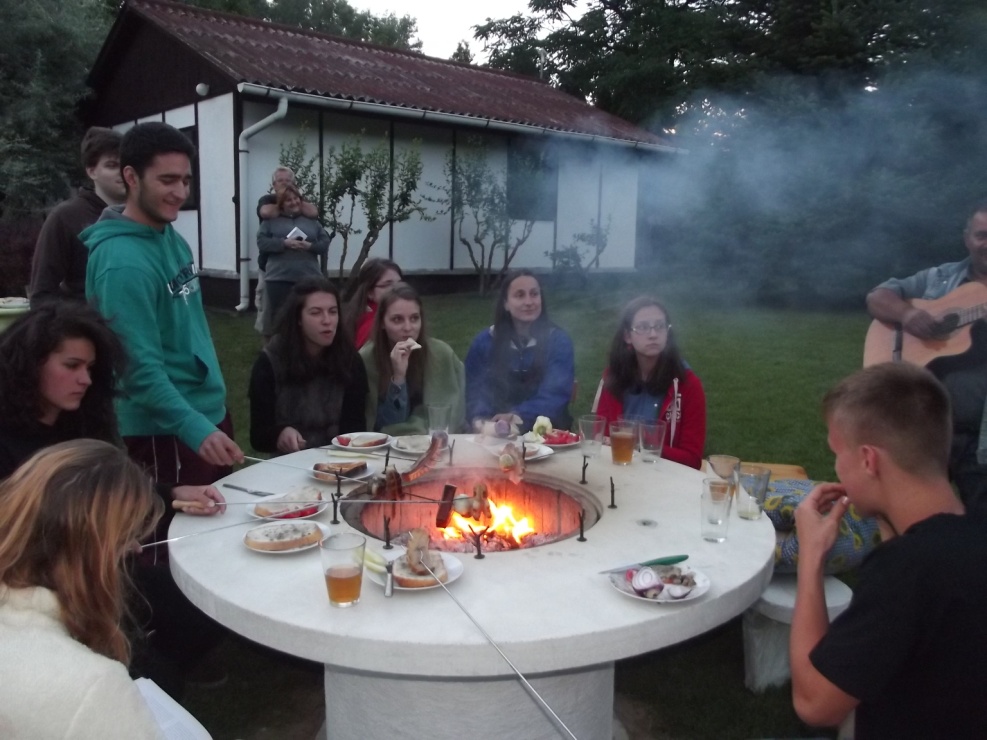 ProgramlehetőségekA rendkívül nagy terület bármilyen sport vagy alkotói tevékenységre elegendő helyet ad, de alkalmas elkülönülést, elmélyülést igénylő programok megtartására is.A táborhelyen új kerékpárok is rendelkezésre állnak, így lehetőség van kerékpáros túrát is szervezni a környéken.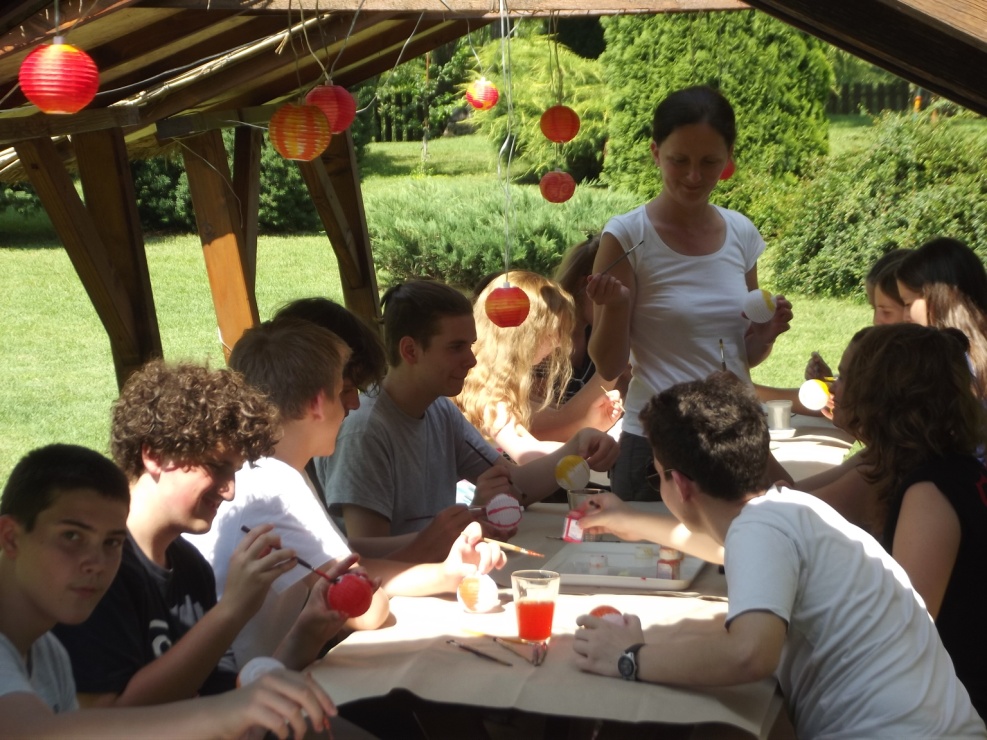 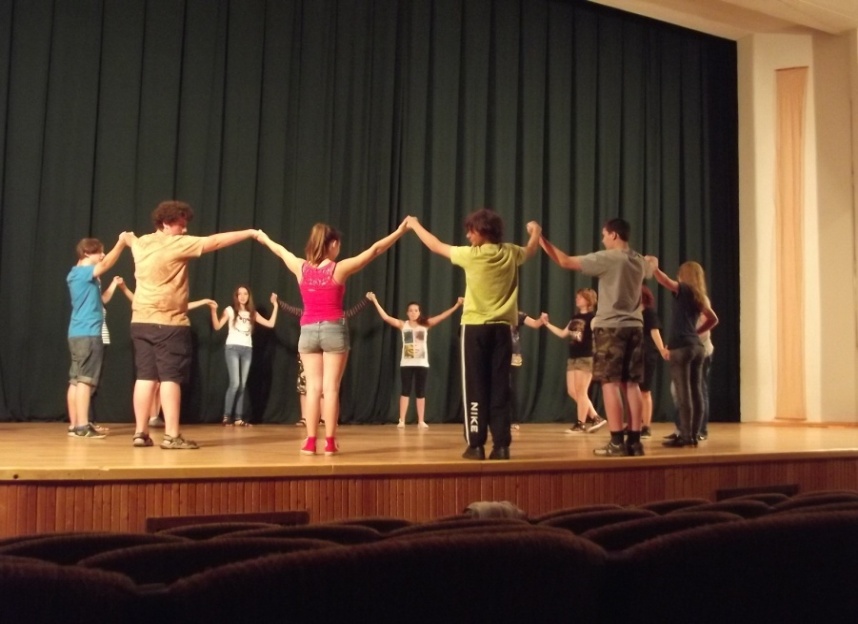 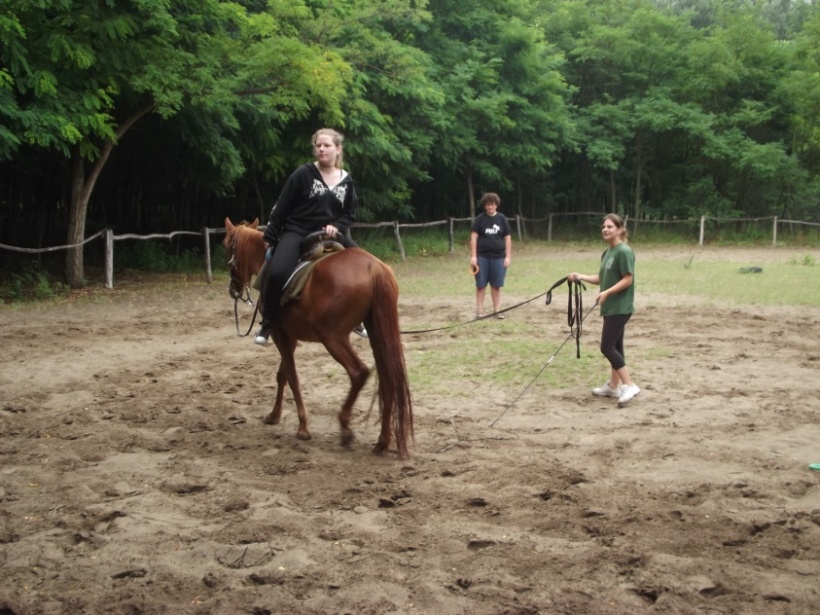 Amit biztosítunk:1. 2017. június 16-tól augusztus 31-ig heti turnusokban szervezett, hétfő délutáni érkezéssel induló, legkésőbb szombat reggeli utáni távozással záruló szállást, az oda- és visszautazást és a beszerzésekhez szükséges személygépkocsit.2. Ingyenes táborozási lehetőséget.3.	Kísérő pedagógusok számára díjazás 100 000 Ft értékben étkezési utalvány formájábanAmit kérünkHatáridőn belüli jelentkezéstProgramtervezetet Az önellátó étkezés biztosításátA tábor házirendjének betartásátJelentkezésJelentkezés benyújtásának határideje: 2017. május 31.Jelentkezés a www. budapest.hu vagy a www. mozaikgsz.hu honlapokon található táboros nyomtatványokon, a taborozas@budapest.hu címre megküldve.A jelentkezés elfogadásáról vagy elutasításáról szóló értesítést 2017. június 15-ig elektronikus úton megküldjük.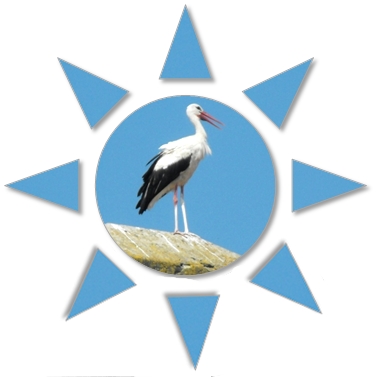 - 2017 -